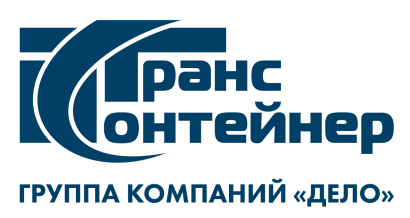 ВНИМАНИЕ!Уральский филиал ПАО «ТрансКонтейнер» информирует о внесении изменений в документацию о закупке по открытому конкурсу в электронной форме № ОКэ-СВЕРД-24-0002 по предмету закупки «Выполнение проектно-изыскательских работ по строительству контейнерного терминала в составе ТЛЦ на станции Седельниково» (далее – Открытый конкурс).В документации о закупке по Открытому конкурсу:1.1. Раздел 4 «Техническое задание» изложить в следующей редакции:«Раздел 4. Техническое заданиена выполнение проектных работ по объекту: «Строительство контейнерного терминала в составе ТЛЦ на станции Седельниково» Уральского филиала ПАО «ТрансКонтейнер» Приложение № 1 к Техническому заданиюНачальная максимальная цена выполнения проектно-изыскательских работ(прилагается к конкурсной документации)Приложение № 2 к Техническому заданиюКалендарный планПриложение № 3 к Техническому заданиюЭскизный проект, шифр 1986-2023-00-ПП2, 2023 год, разработчик ООО «Морстройтехнология»(прилагается к конкурсной документации)Приложение № 4 к Техническому заданиюТехнические условия ОАО «РЖД» от 13.12.2023 №4457/СвердДТВ(прилагается к конкурсной документации)»Перечень основных данных и требованийСодержание основных данных и требований1. Основание для проектирования.В соответствии с подписанным соглашением от 21.07.2020г №74 между Правительством Свердловской области, ОАО «Российские железные дороги» и ПАО «ТрансКонтейнер» о взаимодействии по реализации проекта «Транспортно-логистические центры», на территории Свердловской области планируется создание транспортно-логистического центра  в районе  железнодорожной станции Седельниково Свердловской ж.д.2. Заказчик.Уральский филиал ПАО «ТрансКонтейнер».3. Местонахождение объекта.Контейнерный терминал в составе ТЛЦ на станции Седельниково4. Вид строительства.Новое строительство5. Источник финансирования.Инвестиционный бюджет ПАО «ТрансКонтейнер» на 2024-2025 гг. по проекту «Строительство контейнерного терминала в составе ТЛЦ на станции Седельниково».6. Цена договора.Начальная (максимальная) цена договора составляет 128 884 056,95  (сто двадцать восемь миллионов восемьсот восемьдесят четыре тысячи пятьдесят шесть) рублей 95 копеек с учетом всех налогов (кроме НДС), с учетом всех затрат, расходов, связанных с выполнением работ, в том числе подрядных (при наличии). Сумма НДС и условия начисления определяются в соответствии с законодательством Российской Федерации. Начальная (максимальная) цена договора определена проектно-сметным методом (приложение 1 к Техническому заданию).7. Сроки проектирования.Срок выполнения работ: общий не более 610 (шестисот десяти) календарных дней с даты подписания договора, включая этапы: 1 этап. Создание единой математической имитационной модели работы станции Седельниково и контейнерного терминала, выполнение инженерных изысканий для стадии ОПР, разработка ОПР на развитие железнодорожной инфраструктуры - не более 180 (ста восьмидесяти) календарных дней с даты подписания договора.2 этап. Разработка ППТ и ПМТ, получение ГПЗУ- не более 250 (двухсот пятидесяти) календарных дней с даты подписания акта сдачи-приемки выполненных Работ 1 этапа. 3 этап. Выполнение инженерных изысканий (инженерно-геодезические, инженерно-геологические, инженерно-экологические, инженерно-гидрометеорологические изыскания) -  не более 90 (девяноста) календарных дней с даты подписания акта сдачи-приемки выполненных Работ 1 этапа. 4 этап. Разработка проектной документации (стадия П) - не более 250 (двухсот пятидесяти) календарных дней с даты подписания акта сдачи-приемки выполненных Работ 1 этапа. 5 этап. Прохождение экспертизы проектной документации и результатов инженерных изысканий, получение положительного заключения - не более 90 (девяноста) календарных дней с даты подписания акта сдачи-приемки выполненных Работ 4 этапа. 6 этап. Разработка проектной документации (стадия Р) - не более 90 (девяноста) календарных дней с даты подписания акта сдачи-приемки выполненных Работ 5 этапа. Календарный план по этапам проектирования указан в приложении 2 к Техническому заданию.8. Объемы проектирования.1 этап. Создание единой математической имитационной модели работы станции Седельниково и контейнерного терминала, выполнение инженерных изысканий для стадии ОПР (необходимый объём инженерно-геодезических и инженерно-геологических изысканий), разработка ОПР по развитию железнодорожной инфраструктуры по выбранному варианту математической модели с оценкой по укрупненным показателям (и аналогам) стоимости мероприятий по присоединению контейнерного терминала к путям общего пользования. К разработке последующих этапов проекта приступить только после подтверждения экономической целесообразности строительства контейнерного терминала планируемой мощности при согласованном ОАО РЖД объёме развития железнодорожной инфраструктуры общего пользования и получения письменного согласования центрального аппарата ПАО «ТрансКонтейнер» на продолжение проектно-изыскательских работ по объекту;2 этап. Разработка ППТ и ПМТ, получение ГПЗУ;3 этап.  Выполнение инженерных изысканий (инженерно-геодезические, инженерно-геологические, инженерно-экологические, инженерно-гидрометеорологические изыскания);4 этап.  Разработка проектной документации (стадия П), включая предпроектные проработки возможности газоснабжения контейнерного терминала;5 этап. Прохождение экспертизы проектной документации и результатов инженерных изысканий, получение положительного заключения;6 этап.  Разработка проектной документации (стадия Р).9. Идентификационные признаки зданий и сооружений, согласно ст. 4 Федерального закона от 31.12.2009 № 384-ФЗ «Технический регламент о безопасности зданий и сооружений».9.1. Назначение по Классификатору объектов капитального строительства (Приказ Минстроя России от 02.11.2022 N 928/пр):04.01.001.003 Обычная автомобильная дорога (нескоростная автомобильная дорога) вне населенного пункта;04.01.002.001 Здание (сооружение) автостоянки, гаража;04.01.004.004 Сооружение пункта весового и габаритного контроля;04.04.001.001 Сооружение железнодорожного пути необщего пользования;04.04.002.002 Сооружение погрузки, разгрузки (контейнерные площадки);04.04.002.099 Прочие объекты;04.04.005.002 Сооружение контрольно-пропускного пункта;04.09.003.001 Административно-бытовое здание;04.09.003.002 Здание (сооружение) склада;04.09.003.003 Здание (сооружение) производственно-технического назначения;05.05.003.006 Сооружение электрической, трансформаторной подстанции;05.05.003.001 Сооружение воздушной линии электропередачи;05.05.003.002 Сооружение кабельной электрической линии;12.01.001.001 Линейное сооружение сети теплоснабжения; 12.01.001.002 Здание котельной;12.01.002.001 Линейное сооружение сети водоотведения;12.01.002.004 Сооружение очистки сточных вод;12.01.004.001 Линейное сооружение сети водоснабжения;12.01.005.002 Объект инфраструктуры слаботочных сетей (сети связи, видеонаблюдения, пожарной сигнализации и др.).9.2. Относится к объектам транспортной инфраструктуры.9.3. Возможность опасных природных процессов и явлений и техногенных воздействий на территории, на которой будут осуществляться строительство и эксплуатация сооружений, определить при выполнении инженерных изысканий и указать в проектной документации.9.4. Принадлежность к опасным производственным объектам определить и указать в проектной документации.9.5. Пожарную и взрывопожарную опасность зданий и сооружений определить и указать в проектной документации.9.6. Уровень ответственности:- для объектов инфраструктуры ж.д. транспорта необщего пользования – нормальный.- для временных зданий и сооружений и объектов вспомогательного использования, связанных с осуществлением строительства – пониженный.10. Особые условия проектирования и строительства.10.1. Отсутствие в зоне строительства проложенной инфраструктуры: электроснабжение, газоснабжение, водоснабжение (незастроенная территория).11. Требования к технико-экономическим показателям объекта проектирования, основным техническим решениям, перспективному расширению объекта строительства.11.1. Проектирование контейнерного терминала выполнить в границах земельного участка общей площадью 50 га в кадастровом квартале 66:25:0310006.11.2. Планируемый грузооборот, по этапам развития контейнерного терминала:2026 год – 1695,128 тыс. тонн в год, 165 вагонов в сутки;2030 год – 1755,128 тыс. тонн в год, 171 вагонов в сутки, включая выбраковку вагонов в сутки – 5 ед. Коэффициент неравномерности – 15 %.Планируемая мощность контейнерного терминала, по этапам развития:2026 год –  121 071  ДФЭ;2030 год – 125 357 ДФЭ.11.3. Компоновку участков контейнерного терминала и путевого развития принять в соответствии:- с эскизным проектом, шифр 1986-2023-00-ПП2 (1 этап);- ОПР по развитию железнодорожной инфраструктуры, разработанному по результатам математического моделирования.11.4. Проектные решения по развитию железнодорожной инфраструктуры (в объеме строительства путей необщего пользования) предусмотреть в соответствии с техническими условиями ОАО «РЖД», выданными на запрос ПАО «ТрансКонтейнер» от 26.05.2023 №2059/ЦКП (342/ТК) (будут предоставлены дополнительно после получения). 11.5. Проектные решения по примыканию к железнодорожной инфраструктуре (в объеме строительства путей общего пользования) будут разрабатываться отдельным проектом.11.6. Предусмотреть примыкание к региональной автодороге «Подъезд к ТЛЦ «Большое Седельниково» от 81 км а/д «Екатеринбургская кольцевая автомобильная дорога» на территории муниципального образования «город Екатеринбург» и Сысертского городского округа» (проектируемая). 11.7. Технические решения и параметры вновь строящихся объектов принять в соответствии с действующими нормативными документами, в том числе:СП 262.1325800.2016 «Контейнерные площадки и терминальные устройства на предприятиях промышленности и транспорта. Правила проектирования и строительства»;СП 316.1325800.2017 «Терминалы контейнерные. Правила проектирования»;СП 261.1325800.2016 «Железнодорожный путь промышленного транспорта. Правила проектирования и строительства»;СП 119.13330.2017 «Железные дороги колеи 1520 мм»;Методические рекомендации по проектированию жёстких дорожных одежд (взамен ВСН 197-91), распоряжение Минтранса Российской Федерации от 03.12.2003 №ОС-1066-р;ПНСТ 542-2021 Дороги автомобильные общего пользования. Нежесткие дорожные одежды. Правила проектирования;ОДМ 218.3.1.005-2021 «Проектирование нежёстких дорожных одежд. Методические рекомендации по расчёту параметров напряженно-деформированного состояния многослойных конструкций при воздействии колёсной нагрузки»;СП 37.13330.2012 «Промышленный транспорт».11.8. Основные проектные решения принимать на основании топографических данных, особых и климатических условий площадки строительства, с учётом экономичности и возможности снижения затрат на строительство (вариантные проработки для выбора оптимального проектного решения согласно п. 1.3.6.1. Методических указаний к Приказу Минрегионразвития от 29.12.2009 № 620);11.9. Проектные решения принимать с учётом рекомендаций ГОСТ Р ИСО 14001-2016.12. Необходимость разработки основных проектных решений или предварительного согласования отдельных проектных решений.12.1. В рамках 1 этапа проектирования разработать ОПР на развитие железнодорожной инфраструктуры по выбранному варианту математической модели совместной работы станции Седельниково и контейнерного терминала: проектируемая станция примыкания, включая, при необходимости, приёмоотправочный парк на контейнерном терминале.12.2. Вариантные проработки проектных решений предварительно согласовать с Уральским филиалом ПАО «ТрансКонтейнер», представить в центральный аппарат ПАО «ТрансКонтейнер» для согласования. К разработке разделов проекта приступать только после получения письменного согласования варианта проектного решения центральным аппаратом.13. Этапность строительства и ввода объекта в эксплуатацию.13.1. Предусмотреть 2 этапа строительства. Разделение на этапы принять в соответствии с эскизным проектом, шифр 1986-2023-00-ПП2 (2 этап показать как перспективное развитие).13.2. Необходимость выделения пусковых комплексов и последовательность ввода объектов в эксплуатацию определить проектом.14. Требования к архитектурно-строительным, объёмно-планировочным и конструктивным решениям.14.1. Проектирование выполнить в соответствии с утвержденными актами выбора места примыкания ж.д. пути необщего пользования к ж.д. пути общего пользования станции Седельниково, техническими условиями ОАО «РЖД», действующими нормативными документами.14.2. Решения по генеральному плану принять с учётом зонирования территории по функциональному использованию, технологии обработки грузов и выполнения санитарных, гигиенических и противопожарных требований и стандартов безопасности труда.14.3. Технологические и пожарные проезды, места пересечения железнодорожных путей оборудовать в соответствии с нормами, вид покрытия и категорийность проездов определить проектом.14.4. Применение схемы механизации погрузо-разгрузочных работ с использованием контейнерных перегружателей типа ричстакер.14.5. Перечень объектов строительства на территории контейнерного терминала принять в соответствии с:- эскизным проектом, шифр 1986-2023-00-ПП2 (1 этап);- ОПР по развитию железнодорожной инфраструктуры, разработанному по результатам математического моделирования. 14.6. По результатам инженерных изысканий дополнительно предусмотреть автономный источник водоснабжения (в т.ч. на нужды пожаротушения).14.7. Тип покрытия контейнерных площадок и автомобильных проездов определить проектом на основании эксплуатационных нагрузок, технико-экономических сравнений стоимости вариантов (не менее 3-х вариантных проработок для выбора оптимального проектного решения). Конструкцию дорожных одежд в зоне работы ричстакера, складов открытых контейнерных/площадках, внутритерминальных автопроездов принять по расчету согласно эксплуатационным нагрузкам от 5-ти ярусов груженных контейнеров, с учетом нагрузок от перемещения ричстакера с крупнотоннажным контейнером, проезда контейнеровозов. Проектируемое основание и покрытие должны обеспечивать несущую способность при работе погрузчиков типа ричстакер, (фронтальных погрузчиков). Максимальная нагрузка на переднюю ось ричстакера ≈ 99,6 тс (на колесо 25 тс; нагрузку уточнить в проекте); давление в пневматиках 1,0 Мпа (10кгс/см²). Расчёт дорожных одежд представить в проекте.14.8. Применяемые при проектировании материалы и оборудование должны соответствовать стандартам Российской Федерации и иметь сертификаты.15. Требования к технологии и режиму работы предприятия.Режим работы – круглосуточный, круглогодичный, с учётом взаимодействия со станцией Седельниково.16. Требования к мероприятиям по охране окружающей среды.16.1. Разработать раздел «Мероприятия по охране окружающей среды» согласно действующим нормативным документам.16.2. Выполнить при необходимости расчёт санитарного разрыва от линии железнодорожного транспорта, мероприятия по защите от шума и другие компенсационные мероприятия.16.3. Для очистки поверхностных стоков предусмотреть строительство очистных сооружений. 16.4. Отвод хозяйственно-бытовых сточных вод предусмотреть в централизованные системы отведения в соответствии с ТУ от 13.12.2023 №4457/СвердДТВ.16.5. Разработать технологический регламент обращения с отходами строительства и сноса объектов в соответствии с действующей нормативной документацией (при необходимости).16.6. Предусмотреть компенсационные мероприятия при удалении древесно-кустарниковой растительности. 16.7. Организовать пункт по временному накоплению отработанных масел, соответствующий требованиям Федерального закона от 24.06.1998 № 89-ФЗ «Об отходах производства и потребления», которые образуются от обслуживания ричстакеров, состоящий не менее чем из трех емкостей объемом не менее 1 м³.17. Требования к мероприятиям по обеспечению пожарной безопасности.17.1. Разработать в соответствии с Федеральным законом от 21.12.1994 № 69-ФЗ «О пожарной безопасности», Федеральным законом «Технический регламент о требованиях пожарной безопасности» №123-ФЗ от 22.07.2008, СП 153.13130.2013 «Инфраструктура железнодорожного транспорта. Требования пожарной безопасности», другими действующими государственными нормативными документами.17.2. Идентификационные сведения о степени огнестойкости, классе конструктивной пожарной опасности, классе функциональной пожарной опасности определить в соответствии с Техническим регламентом о требованиях пожарной безопасности.18. Требования к обеспечению безопасной эксплуатации объектов капитального строительства.Разработать раздел «Мероприятия по обеспечению безопасной эксплуатации объектов капитального строительства» на основании требований Федерального закона от 30.12.2009 №384-ФЗ «Технический регламент о безопасности зданий и сооружений» и Градостроительного кодекса Российской Федерации.19. Требование к разработке инженерно-технических мероприятий гражданской обороны и мероприятий по предупреждению чрезвычайных ситуаций природного и техногенного характера.19.1. Выполнить в соответствии с действующими нормативными документами (№ 116-ФЗ от 21.07.1997, № 28-ФЗ от 12.02.1998, № 68-ФЗ от 21.12.1994 и другими) и требованиями территориального управления МЧС России.19.2. Категория контейнерного терминала по ГО – II.20. Требования к разработке мероприятий по обеспечению транспортной безопасности объекта и предотвращению террористических актов.20.1. Разработать отдельным разделом «Мероприятия по транспортной безопасности».Предусмотреть соблюдение требований по обеспечению транспортной безопасности в соответствии с Федеральным законом от 09.02.2007 года № 16-ФЗ, постановлениями Правительства Российской Федерации от 23.01.2016 №29, от 15.09.2020 №1442, от 26.09.2016 №969, от 26.10.2020 №1742, 08.10.2020 №1633, от 10.10.2020 №1653 и другими действующими нормативными документами.20.2. Разработать раздел «Мероприятия по предотвращению террористических актов» в соответствии с постановлением Правительства Российской Федерации от 15.02.2011 №73 «О некоторых мерах по совершенствованию подготовки проектной документации в части противодействия террористическим актам», СП 132.13330.2011 «Обеспечение антитеррористической защищённости зданий и сооружений. Общие требования проектирования».   21. Требования по энергетической эффективности проектируемых зданий и сооружений.21.1. Разработать отдельным разделом «Мероприятия по обеспечению соблюдения требований энергетической эффективности и требований оснащенности зданий, строений и сооружений приборами учёта используемых энергетических ресурсов» в соответствии с Федеральным законом от 23.11.2009 № 261-ФЗ и Приказом Минстроя России от 17.11.2017 № 1550/пр «Об утверждении требований энергетической эффективности зданий, строений, сооружений».21.2. Обеспечить освещение объекта с использованием устройств автоматического управления освещением в зависимости от уровня естественной освещенности. 22. Технические условия, исходная и разрешительная документация.22.1. Правоустанавливающий документ на земельный участок – договор аренды части земельного участка общей площадью 50 га (с кадастровым номером 66:25:0310006:42, площадью 16 га и с кадастровым номером 66:25:0310006:43, площадью 34 га).22.2. Эскизный проект, шифр 1986-2023-00-ПП2, 2023 год, разработчик ООО «Морстройтехнология» (Приложение №3 к Техническому заданию).22.3. Технические условия ОАО «РЖД», выданные на запрос ПАО «ТрансКонтейнер» от 26.05.2023 №2059/ЦКП (342/ТК) будут предоставлены дополнительно после получения.22.4. Технические условия ОАО «РЖД» от 13.12.2023 №4457/СвердДТВ (Приложение №4 к Техническому заданию).22.4. Сбор дополнительных данных, необходимых для разработки проектной документации, осуществляет генеральная проектная организация.22.5. По результатам предпроектных проработок, на основании выданной доверенности, генеральная проектная организация осуществляет получение технических условий по газоснабжению контейнерного терминала.23. Требования к созданию единой математической имитационной модели работы станции Седельниково и контейнерного терминала23.1. Работа должна включать создание единой математической имитационной модели, включающей:1.Станцию Седельниково Свердловской железной дороги.2.Проектируемую станцию (приёмоотправочные пути и технологические тупики).3.Грузовые пути на площадке контейнерного терминала.При помощи модели должна быть выполнена оценка проектных решений по развитию железнодорожной инфраструктуры, включая путевое развитие новой станции примыкания и технологии работы контейнерного терминала, а именно:определение резервов железнодорожной инфраструктуры и технологии работы станции;определение оптимальной конфигурации железнодорожной инфраструктуры новой станции и путей необщего пользования, технологии работы контейнерного терминала при заданных размерах переработки на основе предварительно подготовленных вариантов;анализ достаточности приёмоотправочных, выставочных, погрузочно-выгрузочных, вытяжных и прочих железнодорожных путей, маневровых локомотивов вновь создаваемой инфраструктуры;определение критичных параметров транзитного поездопотока и местной работы контейнерного терминала при выбранной конфигурации железнодорожной инфраструктуры новой станции и путей необщего пользования контейнерного терминала;определение обоснованных расчетами на имитационной модели мероприятий, необходимых для обеспечения увеличения перерабатывающей способности железнодорожной инфраструктуры (при необходимости).Перспективные объёмы грузоперевозок по годам:2026 год – 1695,128 тыс. тонн в год, 165 вагонов в сутки;2030 год – 1755,128 тыс. тонн в год, 171 вагон в сутки;2038 год – 3875,051 тыс. тонн в год, 342 вагона в сутки.23.2. Исполнитель должен иметь собственное специализированное программное обеспечение (либо иметь лицензию на использование) для выполнения имитационного моделирования железнодорожного транспорта. Исполнитель должен предоставить свидетельства, лицензии, разрешительные документы.23.3. Работа должна быть выполнена в соответствии с требованиями Методики проведения исследований проектов развития железнодорожных станций и линий с определением «узких мест», влияния на пропускные и перерабатывающие способности, рациональной технологии и прогнозируемых эксплуатационных показателей с использованием аппарата математического моделирования, утверждённой распоряжением ОАО «РЖД» от 09.01.2018 г. № 2/р.23.4. Требования к имитационной модели:модель строится на перспективное путевое развитие и перспективные объёмы перевозок с учетом неравномерности поступления вагонопотока и транспортного обслуживания производства;структура станции в модели отображается с максимальной детализацией: до отдельной стрелки, пути, локомотива, бригады ПТО и т.п.;технологический процесс отображается с последовательностью технологических операций и набором условий, при соблюдении которых могут выполняться операции;период (интервал) моделирования должен составлять не менее семи суток для получения устойчивых результатов;возможность изменения в модели количества локомотивов, бригад ПТО, ПКО, отключение/включение отдельных путей (парков), стрелок. 23.5. Результаты моделирования и выводы оформить в виде отчета с приложением иллюстративного, в т.ч. анимационного, материала в электронном и бумажном виде.В электронном виде передается Заказчику действующая модель с возможностью динамического воспроизведения хода экспериментов на схеме путевого развития. По каждому расчёту выдаются результаты в электронном виде (с программой для их интерактивного просмотра), в том числе:таблицы загрузки (занятости) элементов (путей, парков, локомотивов, бригад);таблицы «узких» мест инфраструктуры и технологии работы (элементов и операций, вызывающих задержки);объёмы переработки (прибыло/убыло, погружено/выгружено) по всем элементам (пути, парки, грузовые фронты и др.);размеры простоев вагонов по путям, видам подвижного состава и др.;показатели работы локомотивов (общая занятость, полезная, простои);почасовая информация о работе станции;интерактивный график работы станции на весь период расчёта;протокол выполнения операций в течение эксперимента с возможностью поэлементного просмотра каждой операции, в т.ч. причин её задержек;дерево (последовательность) выполненных операций;графики работы локомотивов;графическое отображение на схеме путевого развития «узких» мест инфраструктуры;отображение занятости элементов на схеме путевого развития (передвижениями, простоями и общее);анимированное отображение работы объекта на схеме путевого развития в динамике (в течение всего периода расчёта) – маршрутов передвижения, занятости элементов, местонахождения вагонов и локомотивов;графическое отображение на схеме технологического процесса операций, вызывающих наибольшие задержки.Текстовый отчёт включает в себя результаты расчётов в графической и табличной форме (суточные планы-графики, загрузка устройств станций, «узких мест» в таблицах и на схемах, таблицы простоя вагонов по отдельным элементам, паркам, узлу в целом и др.).24. Необходимость выполнения проекта планировки и проекта межевания территории (ППТ и ПМТ).24.1. Генеральная проектная организации разрабатывает и утверждает установленным порядком ППТ и ПМТ.24.2. ППТ разрабатывается в соответствии с положениями статьи 42 Градостроительного кодекса Российской Федерации.24.3. ПМТ разрабатывается в соответствии с положениями статьи 43 Градостроительного кодекса Российской Федерации.24.4. Разработка ППТ и ПМТ предусматривает:выделения элементов планировочной структуры, установления границ территорий общего пользования, границ зон планируемого размещения объектов капитального строительства, определения характеристик и очередности планируемого развития территорииустановление красных линий.24.5. Подготовку обоснования и подачу документов в Администрацию Сысертского городского округа для получения установленным порядком разрешения на разработку ППТ и ПМТ осуществляет генеральная проектная организация.24.6. Сбор дополнительных данных, необходимых для разработки ППТ и ПМТ, согласование установленным порядком компетентными государственными органами, органами местного самоуправления осуществляет генеральная проектная организация.24.7. Подготовка и согласование разрешительной документации для перевода земельных участков лесного фонда для их использования в целях строительства линейных объектов, а также взаимодействие с Министерством природных ресурсов и экологии Свердловской области осуществляет генеральная проектная организация. 24.8. Объем выполненных работ должен быть достаточным для получения ГПЗУ с установленными границами и функциональными зонами для дальнейшего прохождения экспертизы проектной документации и результатов инженерных изысканий и получения положительного заключения. 25. Необходимость выполнения обследовательских работ и инженерных изысканий.25.1. Инженерно-геодезические изыскания.В принятой системе координат МСК-66 и Балтийской системе высот 1977 года выполнить:инженерно-топографический план масштаба 1:500 с высотой сечения рельефа 0,5 м с нанесением наземных и подземных коммуникаций, с согласованием правильности и полноты нанесения коммуникаций в эксплуатирующих организациях;инженерно-топографические планы выполняются с учетом требований к цифровым топографо-геодезическим материалам - ГОСТ Р 70173-2022.Программу работ согласовать с Заказчиком.Комплекс инженерно-геодезических изысканий выполнить в соответствии:с постановлением Правительства Российской Федерации от 19.01.2006 №20 «Об инженерных изысканиях для подготовки проектной документации, строительства, реконструкции объектов капитального строительства» (в ред. Постановления Правительства Российской Федерации от 22.04.2009 № 351);СП 47.13330.2016 «Инженерные изыскания для строительства. Основные положения»;СП 317.1325800.2017 «Инженерно-геодезические изыскания для строительства»;СП 11-104-97 «Инженерно-геодезические изыскания для строительства».При создании планово-высотной съёмочной сети обеспечить возможность её дальнейшего использования в качестве геодезической разбивочной основы для строительства.25.2. Инженерно-геологические изыскания.Выполнить в необходимом для проектирования объёме: бурение скважин в границах участка строительства; лабораторные исследования физико-механических свойств грунтов площадки строительства, в том числе с определением коррозионной активности грунтов и степени агрессивности подземных вод и водных вытяжек из грунтов;гидрогеологические наблюдения в скважинах;при необходимости произвести полевые статические испытания грунтов (штамповые или статическое зондирование);инструментальную привязку точек опытных работ и скважин. Координаты в плане и по высотным отметкам расположения точек испытаний согласовать с Заказчиком.Программу работ согласовать с Заказчиком.Уровень ответственности проектируемых объектов – нормальный.Фоновую сейсмичность определять на основании карты А ОСР-2015.Инженерно-геологические изыскания выполнить в соответствии:с постановлением Правительства Российской Федерации от 19.01.2006 №20 «Об инженерных изысканиях для подготовки проектной документации, строительства, реконструкции объектов капитального строительства» (в ред. Постановления Правительства Российской Федерации от 22.04.2009 № 351); СП 47.13330.2016 «Инженерные изыскания для строительства. Основные положения»;СП 11-105-97 «Инженерно-геологические изыскания для строительства. Часть I. Общие правила производства работ».25.3. Инженерно-экологические изыскания.Выполнить в необходимом для проектирования объеме маршрутные наблюдения для получения качественных и количественных показателей и характеристик состояния всех компонентов экологической обстановки, а также комплексной ландшафтной характеристики территории с учетом ее функциональной значимости и экосистем в целом.Программу работ согласовать с Заказчиком.Справки, являющиеся приложением к отчету, запрашивает генеральная проектная организация.Инженерно-экологические изыскания выполнить в соответствии:с постановлением Правительства Российской Федерации от 19.01.2006 №20 «Об инженерных изысканиях для подготовки проектной документации, строительства, реконструкции объектов капитального строительства» (в ред. Постановления Правительства Российской Федерации от 22.04.2009 № 351); СП 47.13330.2016 «Инженерные изыскания для строительства. Основные положения»;СП 11-102-97 «Инженерно-экологические изыскания для строительства».25.4. Инженерно-гидрометеорологические изыскания.Выполнить маршрутные наблюдения для получения качественных и количественных показателей и характеристик гидрометеорологического режима площадки строительства.Программу работ согласовать с Заказчиком.Инженерно-гидрометеорологические изыскания выполнить в соответствии:с постановлением Правительства Российской Федерации от 19.01.2006 №20 «Об инженерных изысканиях для подготовки проектной документации, строительства, реконструкции объектов капитального строительства» (в ред. Постановления Правительства Российской Федерации от 22.04.2009 № 351); СП 47.13330.2016 «Инженерные изыскания для строительства. Основные положения»;СП 11-103-97 «Инженерно-гидрометеорологические изыскания для строительства».25.5. Выполнить необходимый комплекс инженерных изысканий по поиску и разведке источников водоснабжения в соответствии с требованиями СП 11-108-98 «Изыскание источников водоснабжения на базе подземных вод» в объёме бурения 2-х разведочно-эксплуатационных скважин.25.6. По результатам выполнения инженерных изысканий представить технические отчёты.25.7. Оформить регистрацию инженерных изысканий установленным порядком.25.8. Объём выполненных работ должен быть достаточным для дальнейшего прохождения экспертизы результатов инженерных изысканий и получения положительного заключения.26. Требования к составу и содержанию проектной документации.26.1. В объёме ОПР развития железнодорожной инфраструктуры выполнить:выбор оптимального варианта расположения нового приёмоотправочного парка;технико-экономические показатели варианта расположения; принципиальную схему путевого развития;технологические и конструктивные решения линейного объекта;решения в части эксплуатационных модульных зданий и сооружений линейного объекта;решения по искусственным сооружениям при строительстве инфраструктуры общего пользования;проект полосы отвода инфраструктуры общего пользования.Представить укрупнённый оценочный расчёт стоимости развития железнодорожной инфраструктуры по наиболее экономически выгодному варианту реализации проекта строительства контейнерного терминала.26.2. Проектную документацию разработать в соответствии с требованиями действующих нормативных документов, санитарных норм, в том числе:Постановление Правительства Российской Федерации от 16.02.2008 № 87 «О составе разделов проектной документации и требованиях к их содержанию», включая разделы «Проект организации строительства» и «Смета на строительство»;Постановление Правительства Российской Федерации от 27 мая 2022 г. N 963 «О внесении изменений в положение о составе разделов проектной документации и требованиях к их содержанию и признании утратившими силу отдельных положений некоторых актов Правительства российской Федерации».26.3. Объём проектной документации должен быть достаточным для последующего прохождения экспертизы и получения положительного заключения.26.4. Подготовить пакет документов в электронном виде для получения разрешения на строительство согласно части 7 пункта 3 статьи 51 Градостроительного кодекса Российской Федерации.В случае попадания объектов строительства в зону с особыми условиями использования территории: приаэродромная территория аэропорта Кольцово, подготовить пакет документов для согласования строительства и получения санитарно-эпидемиологического заключения, в силу части 12 статьи 4 Федерального закона от 1 июля 2017 г. № 135-ФЗ «О внесении изменений в отдельные законодательные акты Российской Федерации в части совершенствования порядка установления и использования Приаэродромной территории и санитарно-защитной зоны».26.5. Выполнить в необходимом объёме проектное сопровождение геологоразведочных работ источника водоснабжения.26.6. Рабочую документацию выполнить в соответствии с ГОСТ Р 21.101-2020 «Основные требования к проектной и рабочей документации», в объеме, достаточном для выполнения строительно-монтажных работ.26.7. В спецификациях предусмотреть разделение на оборудование и материалы.В составе рабочей документации предусмотреть:- сводную ведомость объёмов работ, включая пусконаладочные;- сводную спецификацию оборудования, изделий и материалов.27. Требование к разработке сметной документации.27.1 При подготовке сметных расчётов (смет) использовать сметные нормативы, включенные в федеральный реестр сметных нормативов, актуальный на дату составления сметной документации, включая, но не ограничиваясь:федеральные единичные расценки ФЕР-2001 в редакции 2020 г., утвержденные приказом Минстроя России от 26.12.2019 № 876/пр, с учетом изменений и дополнений в соответствии с приказами Минстроя России;методикой, утвержденной приказом Минстроя России №421/пр от 04 августа 2020г., с учетом изменений и дополнений, актуальных на дату составления сметной документации.27.2. Сметную документацию выполнить в двух уровнях цен (базисном и текущем).Представить:локальные, объектные расчёты (сметы) в двух уровнях цен: базисном уровне на 1 января 2000 г. и в текущих ценах;два сводных сметный расчёта: в базисном уровне цен на 1 января 2000 г. и в текущих ценах. В сводном сметном расчёте, в разделах 10 и 12, предусмотреть расходы на строительный контроль и авторский надзор соответственно;сопроводительные материалы.27.3. Пересчет в текущие цены производить базисно-индексным методом с применением индексов изменения сметной стоимости по элементам прямых затрат по объектам строительства, определяемых с применением федеральных и территориальных единичных расценок и иных, публикуемых Министерством строительства и жилищно-коммунального хозяйства РФ в соответствующих письмах.27.4. При подготовке сметной документации использовать разработанный самостоятельно, при согласовании Заказчиком, конъюнктурный анализ для ценообразующих материалов/оборудования, стоимость которых в федеральных единичных расценках отсутствует или занижена относительно текущего рыночного уровня цен в регионе строительства. Для определения стоимости материала/оборудования, указанной в протоколе (конъюнктурном анализе), получить не менее трех коммерческих предложений на такой материал с учетом сопутствующих расходов и включить среднее арифметическое значение в сметный расчет. Порядок формирования протокола стоимости материалов/оборудования (конъюнктурного анализа) описан в приложении №6 к Проекту договора (приложение №5 Документации о закупке).28. Количество экземпляров проектной документации, передаваемой Заказчику. Оформление и формат предоставления электронной копии документов.28.1. Оформление Проектной документации в бумажном виде выполнить в соответствии с ГОСТ Р 21.101-2020 «Основные требования к проектной и рабочей документации», ГОСТ Р 21.301-2021 «Правила выполнения отчётной технической документации по инженерным изысканиям».Оформление Проектной документации в электронном виде выполнить согласно ГОСТ 2.051-2013 «Единая система конструкторской документации. Электронные документы. Общие положения».28.2. Проектная и рабочая документация передаётся Заказчику:в 5 экз., в том числе:- 4 экз. ‒ на бумажном носителе;- 1 экз. ‒ на электронном носителе.Текстовый и графический материал ‒ в формате pdf, xls и dwg, дополнительно пояснительная записка раздела 1 (без приложений) в формате doc, сводный план с инженерными сетями ‒ в формате dwg.Формат файлов электронной версии должен соответствовать требованиям к формату электронных документов, утверждённым приказом Минстроя России от 12.05.2017 № 783/пр.Требования к электронной версии сметной документации.На согласование предоставляется электронная версия сметной документации и обосновывающих материалов в следующих форматах: сметные расчеты в формате .xls, при этом листы книги не должны иметь обновляемых связей с другой книгой, порядок листов книги должен соответствовать порядку их следования в документе, файл должен открываться на просмотр с первого листа книги в режиме «Разметка страницы» в масштабе «По ширине окна» для области печати, а также в форматах .esw (Турбо сметчик); обосновывающие материалы – в формате .doc. Согласованные сметные расчеты и сопровождающие материалы должны быть заверены подписями ответственных лиц и предоставлены в формате .pdf. Вся документация должна сопровождаться общим электронным перечнем передаваемой сметной документации.28.3. В случае корректировки проектных решений по замечаниям органа, ответственного за выдачу разрешения на реконструкцию откорректированная Проектная документация передается Заказчику в 5 экз., в том числе:- 4 экз. ‒ на бумажном носителе;- 1 экз. ‒ на электронном носителе.29. Требования к согласованию проектных решений.29.1. Согласование разработанной проектной документации с причастными подразделениями СвЖД, компетентными государственными органами, органами местного самоуправления, а также организациями, выдающими технические условия на присоединение к инженерным сетям, осуществляет генеральная проектная организация при участии Заказчика.29.2. Проектную документацию, сопровождающую геологоразведочные работы источника водоснабжения, согласовать с профильными ведомствами по Свердловской области.30. Необходимость представления проектной документации на экспертизу.30.1. В рамках настоящего договора Исполнитель осуществляет проведение экспертизы проектной документации путём заключения отдельного договора с аккредитованной экспертной организацией на основании выданной ПАО «ТрансКонтейнер» доверенности. Выбор экспертной организации осуществляется по согласованию с Заказчиком. Срок проведения экспертизы проекта включен в срок выполнения работ по договору и не должен превышать срок, устанавливаемый Постановлением Правительства Российской Федерации от 05.03.2007 (в ред.от 15.09.2023) №145.30.2. В случае несоблюдения регламентных сроков исправления замечаний экспертной организации по проекту повторная подача проектной документации на экспертизу производится за счёт проектной организации. 30.3. Результатом проведения экспертизы является положительное заключение.30.4. Проектную документацию, сопровождающую геологоразведочные работы источника водоснабжения, представить на экспертизу в профильные ведомства по Свердловской области.31. Гарантийные обязательства.31.1. Гарантийный срок – 36 (тридцать шесть) месяцев с даты подписания Сторонами акта сдачи-приемки последнего этапа выполненных работ. 31.2. Замечания, выданные органом, ответственным за выдачу разрешения на строительство объекта, устраняются безвозмездно Генеральной проектной организацией по письменному обращению Заказчика.31.3. Недостатки Проектной документации, обнаруженные впоследствии в ходе выполнения строительно-монтажных работ, устраняются безвозмездно Генеральной проектной организацией по письменному обращению Заказчика.32. Требования по увязке с другими проектамиПроектные решения по примыканию контейнерного терминала к региональной автодороге увязать с проектом «Строительство автомобильной дороги «Подъезд к ТЛЦ «Большое Седельниково» от 81 км а/д «Екатеринбургская кольцевая автомобильная дорога» на территории муниципального образования «город Екатеринбург» и Сысертского городского округа»:– этап 1.1 – от 81 км автомобильной дороги (далее – а/д) «Екатеринбургская кольцевая автомобильная дорога» 
до а/д «Подъезд к Ново-Свердловской нефтебазе 
от км 2+230 а/д Подъезд к д. Большое Седельниково»;– этап 1.2 – от а/д «Подъезд к Ново-Свердловской нефтебазе от км 2+230 а/д Подъезд к д. Большое Седельниково» 
до а/д «д. Большое Седельниково – ст. Седельниково»;– этап 2.1 – от а/д «д. Большое Седельниково – 
ст. Седельниково» до а/д «Подъезд к поселку Первомайский;– этап 2.2 – от а/д «Подъезд к поселку Первомайский» 
до а/д «М-5 «Урал» Подъезд к г. Екатеринбург».Наименование 
этапов РаботСрок выполнения Работ     
начало-окончание  
(месяц, год)Отчетные  
документы1 этап. Создание единой математической имитационной модели работы станции Седельниково и контейнерного терминала, выполнение инженерных изысканий для стадии ОПР, разработка ОПР на развитие железнодорожной инфраструктурыне более 180 (ста восьмидесяти)  календарных дней с даты подписания договора.1. Акт сдачи-приемки выполненных Работ 1 Этапа, счет-фактура.2.Отчет о результатах моделирования в бумажном и электронном виде с программой для их интерактивного просмотра.   2 Этап. Разработка ППТ и ПМТ, получение ГПЗУне более 250 (двухсот пятидесяти) календарных дней с даты подписания акта сдачи-приемки выполненных Работ 1 этапа1. Акт сдачи-приемки выполненных Работ 2 Этапа, счет-фактура.2. Проект ППТ и ПМТ в 5 (пяти) экземплярах, в том числе: 4 (четыре) экземпляра на бумажном носителе и 1 (один) экземпляр на электронном носителе.Текстовый и графический материал ‒ в формате pdf, xls и dwg, дополнительно: пояснительная записка в формате doc, сводный план с инженерными сетями ‒ в формате pdf и dwg.3.ГПЗУ в 3 (трех) экземплярах, в том числе 2 (два) экземпляра на бумажном носителе и 1 (один) экземпляр на электронном носителе. 3  этап. Выполнение инженерных изысканий (инженерно-геодезические, инженерно-геологические, инженерно-экологические, инженерно-гидрометеорологические изыскания)не более 90 (девяноста) календарных дней с даты подписания акта сдачи-приемки выполненных Работ 1этапа 1. Акт сдачи-приемки выполненных Работ 2 Этапа, счет-фактура.2. Инженерные изыскания с отметкой о регистрации в отделе архитектуры и градостроительства Сысертского городского округа в 5 (пяти) экземплярах, в том числе: 4 (четыре) экземпляра на бумажном носителе и 1 (один) экземпляр на электронном носителе.Текстовый и графический материал ‒ в формате pdf, xls и dwg, дополнительно: пояснительная записка в формате doc, сводный план с инженерными сетями ‒ в формате pdf и dwg.4 этап. Разработка проектной документации (стадия П)не более 250 (двухсот пятидесяти) календарных дней с даты подписания акта сдачи-приемки выполненных Работ 1 этапаАкт сдачи-приемки выполненных Работ 3 Этапа, счет-фактура.Письменное согласование проектной документации (стадии П) ПАО «ТрансКонтейнер».5 этап. Прохождение экспертизы проектной документации и  результатов инженерных изысканий, получение положительного заключенияне более 90 (девяноста) календарных дней с даты подписания акта сдачи-приемки выполненных Работ 4 этапа1. Акт сдачи-приемки выполненных Работ 4 Этапа, счет-фактура.2. Проектная документация (стадия П) в 6 (шести) экземплярах, в том числе: 5 (пять) экземпляров на бумажном носителе и 1 (один) экземпляр на электронном носителе.Текстовый и графический материал ‒ в формате pdf, xls и dwg, дополнительно: пояснительная записка в формате doc, сводный план с инженерными сетями ‒ в формате pdf и dwg.3.Положительное заключение экспертизы в 2 (двух) экземплярах, в том числе 1 (один) экземпляр на бумажном носителе и 1 (один) экземпляр на электронном носителе.6 этап. Разработка проектной документации (стадия Р) не более 90 (девяноста) календарных дней с дата подписания акта сдачи-приемки выполненных Работ 5  этапа1. Акт сдачи-приемки выполненных Работ 3 Этапа, счет-фактура.2. Рабочая документация в 6 (шести) экземплярах, в том числе: 5 (пять) экземпляров на бумажном носителе и 1 (один) экземпляр на электронном носителе.Текстовый и графический материал ‒ в формате pdf, xls и dwg, дополнительно: пояснительная записка в формате doc, сводный план с инженерными сетями ‒ в формате pdf и dwg.3. Пакет документов в электронном виде для получения разрешения на строительство согласно части 7 пункта 3 статьи 51 Градостроительного кодекса Российской Федерации.Общая продолжительностьне более 610 (шестисот десяти) календарных дней с даты подписания договораПредседатель Конкурсной комиссии Уральского филиалаПАО ТрансКонтейнер»А.А. Кривошапкин